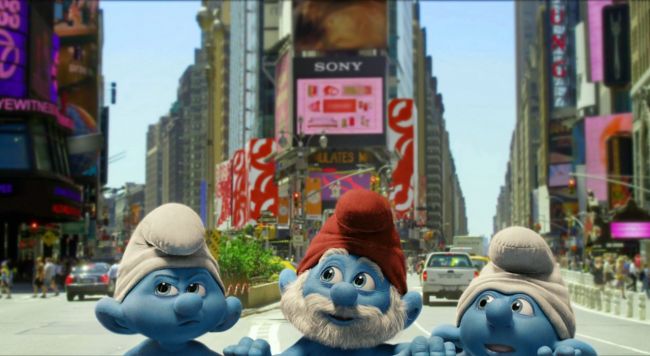 Только в 12 гимназии города НовосибирскаИ только 14 сентября «Смурфики в 4D формате»                                                                     Малый зал                                                   	       В 14:00           Не пропустите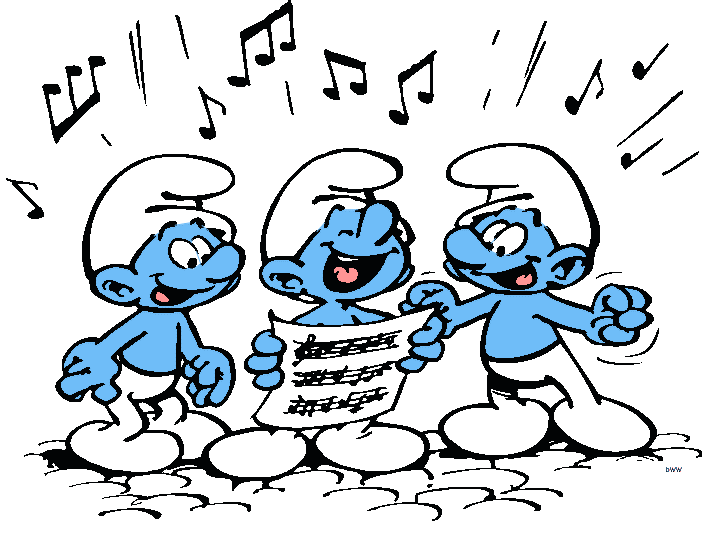 